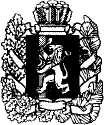 АДМИНИСТРАЦИЯ МАНСКОГО РАЙОНА КРАСНОЯРСКОГО КРАЯПОСТАНОВЛЕНИЕО внесении изменения в постановление администрации Манского района     от 19.10.2012 № 883 «Об утверждении разделов реестра муниципальных услуг, предоставляемых администрацией Манского района, её структурными подразделениями (управлениями, комитетами, отделами), специалистами и муниципальными учреждениями и иными организациями, в которых размещается муниципальное  задание  (заказ),  выполняемое  (выполняемый) за счет средств районного бюджета»В целях приведения правовых актов администрации Манского района      в соответствие с действующим законодательством, в соответствии                со статьей  11 Федерального закона от 27.07.2010 N 210-ФЗ "Об организации предоставления государственных и муниципальных услуг", постановлением администрации Манского района от 06.09.2010 № 615 «Об утверждении Положения о порядке формирования и ведения реестра муниципальных услуг, предоставляемых структурными подразделениями администрации района, муниципальными учреждениями», руководствуясь пунктом 1 статьи 35 Устава Манского района, администрация Манского района ПОСТАНОВЛЯЕТ:1. Приложение № 1 к постановлению администрации Манского района от 19.10.2012  № 883  «Об утверждении разделов реестра муниципальных услуг, предоставляемых администрацией Манского района, её структурными подразделениями (управлениями, комитетами, отделами), специалистами и муниципальными учреждениями и иными организациями,         в которых размещается  муниципальное  задание  (заказ),  выполняемое  (выполняемый) за счет средств районного бюджета» изложить и утвердить в новой редакции согласно приложению № 1.2. Настоящее постановление подлежит опубликованию                                     в информационном бюллетене «Ведомости Манского района» и размещению на официальном сайте Манского района в сети Интернет.и.п главы района                                                                             М.Г. Лозовиков                                                                                                                                                       Приложение № 1                                                                                                                                                       к постановлению администрации                                                                                                                                                        Манского района                                                                                                                                                       от          № Услуги, предоставляемые администрацией Манского района, её структурными подразделениями (Раздел реестра муниципальных услуг)Начальник отдела экономики управления развития экономикии сельского хозяйства                                                                                                                                                         C.Н.Беспалько18.10.2022                                                с. Шалинское                                                               № 677Реест- ровый номер услугиСфера (направление) деятельности в которой оказывается услугаНаименование муниципальной
   услугиНаименование и реквизиты НПА (административного регламента), устанавливающего полномочия и порядок предоставления муниципальной услугиОтветственный
исполнитель123451.1.1.Муниципальное имущество и земельные отношенияПредоставление земельных участков гражданам для индивидуального жилищного строительства, ведения личного подсобного хозяйства в границах населенного пункта, садоводства, дачного хозяйства, гражданам и крестьянским (фермерским) хозяйствам для осуществления крестьянским (фермерским) хозяйством его деятельностиПостановление администрации района № 300 от 29.03.2017 «Об утверждении Административного регламента по предоставлению муниципальной услуги «Предоставление земельных участков гражданам для индивидуального жилищного строительства, ведения личного подсобного хозяйства в границах населенного пункта, садоводства, дачного хозяйства, гражданам и крестьянским (фермерским) хозяйствам для осуществления крестьянским (фермерским) хозяйством его деятельности»КУМИ администрации района1.1.2Муниципальное имущество и земельные отношенияПредварительное согласование предоставления земельного участкаПостановление администрации района № 265 от 23.03.2017 «Об утверждении административного регламента предоставления муниципальной услуги»   КУМИ администрации района1.1.3Муниципальное имущество и земельные отношенияУтверждение схемы расположения земельного участка на кадастровом плане территорииПостановление администрации района № 277 от 24.03.2017 «Об утверждении административного регламента предоставления муниципальной услуги»   КУМИ администрации района1.1.4Муниципальное имущество и земельные отношенияПредоставление земельных участков для индивидуального жилищного строительства, ведения личного подсобного хозяйства в границах населенного пункта, садоводства, дачного хозяйства, гражданам и крестьянским (фермерским) хозяйствам для осуществления крестьянским (фермерским) хозяйством его деятельности из земель, находящихся в муниципальной собственностиПостановление администрации района № 150 от 11.03.2016 «Об утверждении Административных регламентов предоставления муниципальной услуги»   КУМИ администрации района1.1.5Муниципальное имущество и земельные отношенияПредоставление в аренду, постоянное (бессрочное), безвозмездное пользование земельных участков, находящихся в муниципальной собственности, без проведения торговПостановление администрации района № 150 от 11.03.2016 «Об утверждении Административных регламентов предоставления муниципальной услуги»   КУМИ администрации района1.1.6Муниципальное имущество и земельные отношенияПредоставление в собственность земельных участков, находящихся в муниципальной собственностиПостановление администрации района № 150 от 11.03.2016 «Об утверждении Административных регламентов предоставления муниципальной услуги»   КУМИ администрации района1.1.7Муниципальное имущество и земельные отношенияПредоставление в собственность земельных участков, находящихся в муниципальной собственности на торгахПостановление администрации района № 150 от 11.03.2016 «Об утверждении Административных регламентов предоставления муниципальной услуги»   КУМИ администрации района1.1.8Муниципальное имущество и земельные отношенияПредоставление земельных участков, находящихся в собственности Манского района, земельных участков государственная собственность на которые не разграничена в аренду без проведения торговПостановление администрации района № 341 от 06.04.2017 «Об утверждении административного регламента предоставления муниципальной услуги»   КУМИ администрации района1.1.9Муниципальное имущество и земельные отношенияОсуществление в установленном порядке выдачи выписок из реестра муниципальной собственности Манского районаПостановление администрации района № 488 от 20.07.2011 «Об утверждении Административного регламента по предоставлению муниципальной услуги «Осуществление в установленном порядке выдачи выписок из реестра муниципальной собственности Манского района»(в редакции постановления администрации района № 609 от 19.08.2016г)КУМИ администрации района1.1.10Муниципальное имущество и земельные отношенияРассмотрение заявлений (заявок) о предоставлении имущества, находящегося в собственности Манского района, в аренду (безвозмездное пользование)Постановление администрации района № 137 от 14.03.2011 «Об утверждении Административного регламента по предоставлению муниципальной услуги «Предоставление движимого и недвижимого имущества, находящегося в собственности Манского района, в аренду (безвозмездное пользование)»(в редакции постановления администрации района № 608 от 19.08.2016)КУМИ администрации района1.2.1.Архитектура и строительствоВнесение изменений в разрешение на строительствоПостановление администрации района № 594 от 08.07.2019 «Об утверждении административного регламента «Предоставление муниципальной услуги администрацией Манского района по внесению изменений в разрешение на строительство» в новой редакции»Главный специалист-архитектор администрации района1.2.2.Архитектура и строительствоВыдача градостроительного плана земельного участкаПостановление администрации района № 595 от 08.07.2019 «Об утверждении административного регламента «Предоставление муниципальной услуги администрацией Манского района по выдаче градостроительного плана земельного участка» в новой редакции»Главный специалист-архитектор администрации района1.2.3.Архитектура и строительствоВыдача разрешения на отклонение от предельных параметров разрешенного строительства, реконструкции объектов капительного строительстваПостановление администрации района № 589 от 08.07.2019 «Об утверждении административного регламента предоставления администрацией Манского района муниципальной услуги «Выдача разрешения на отклонение от предельных параметров разрешенного строительства, реконструкции объектов капитального строительства» в новой редакции» Главный специалист-архитектор администрации района1.2.4.Архитектура и строительствоВыдача разрешения на условно разрешенный вид использования земельного участка или объекта капитального строительстваПостановление администрации района № 591 от 08.07.2019 «Об утверждении административного регламента предоставления администрацией Манского района муниципальной услуги «Выдача разрешения на условно разрешенный вид использования земельного участка или объекта капитального строительства» в новой редакции»Главный специалист-архитектор администрации района1.2.5Архитектура и строительствоВыдача разрешения на ввод объекта в эксплуатациюПостановление администрации района № 596 от 08.07.2019 «Об утверждении административного регламента «Предоставление муниципальной услуги администрацией Манского района по выдаче разрешения на ввод объекта в эксплуатацию» в новой редакции»Главный специалист-архитектор администрации района1.2.6Архитектура и строительствоВыдача разрешения на строительствоПостановление администрации района № 597 от 08.07.2019 «Об утверждении административного регламента «Предоставление муниципальной услуги администрацией Манского района по выдаче разрешения на строительство» в новой редакции»Главный специалист-архитектор администрации района1.2.7Архитектура и строительствоВыдача уведомления о соответствии (несоответствии) построенных или реконструированных объекта индивидуального жилищного строительства или садового домаПостановление администрации района № 599 от 08.07.2019 «Об утверждении административного регламента «Предоставление муниципальной услуги администрацией Манского района по выдаче уведомления о соответствии (несоответствии) построенных или реконструированных объекта индивидуального жилищного строительства или садового дома»Главный специалист-архитектор администрации района1.2.8Архитектура и строительствоВыдача уведомления  о соответствии (несоответствии) указанных в уведомлении о планируемом строительстве параметров объекта индивидуального жилищного строительства или садового дома установленным параметрам и допустимости (недопустимости) размещения объекта индивидуального жилищного строительства или садового дома на земельном участкеПостановление администрации района № 598 от 08.07.2019 «Об утверждении административного регламента «Предоставление муниципальной услуги администрацией Манского района по выдаче уведомления  о соответствии (несоответствии) указанных в уведомлении о планируемом строительстве параметров объекта индивидуального жилищного строительства или садового дома установленным параметрам и допустимости (недопустимости) размещения объекта индивидуального жилищного строительства или садового дома на земельном участке»Главный специалист-архитектор администрации района1.2.9Архитектура и строительствоПродление срока действия разрешения на строительствоПостановление администрации района № 601 от 08.07.2019 Об утверждении административного регламента «Предоставление муниципальной услуги администрацией Манского района по продлению                  срока действия разрешения на строительство» в новой редакцииГлавный специалист-архитектор администрации района1.2.10Архитектура и строительствоВыдача разрешений на установку рекламных конструкций, аннулирование таких разрешений, выдача предписаний о демонтаже самовольно установленных рекламных конструкций на территории Манского районаПостановление администрации района № 478 от 21.06.2012 «Об утверждении административного регламента предоставления муниципальной услуги о выдаче разрешений на установку рекламных конструкций, аннулировании таких разрешений, выдаче предписаний о демонтаже самовольно установленных рекламных конструкций на территории Манского района»Отдел экономики управления развития экономики и сельского хозяйства администрации района1.3.1.ОбразованиеПрием заявлений, постановка на учет детей в образовательные учреждения, реализующие основную общеобразовательную программу дошкольного образования, на территории Манского районаПостановление администрации района № 58 от 31.01.2012 «Об утверждении административного регламента предоставления муниципальной услуги по приему заявлений, постановке на учет детей в образовательные учреждения, реализующие основную общеобразовательную программу дошкольного образования, на территории Манского района» (в редакции постановления администрации района № 1383 от 30.12.2013)Отдел образования и молодежной политики управления социальной политики администрации1.3.2.ОбразованиеПредоставление информации об образовательных программах и учебных планах, рабочих программах учебных курсов, предметов, дисциплин (модулей), годовых календарных учебных графиках образовательных учреждений, расположенных на территории Манского районПостановление администрации района № 285 от 16.04.2012 «Об утверждении административного регламента по предоставлению управлением образованием администрации Манского района муниципальной услуги по предоставлению информации об образовательных программах и учебных планах, рабочих программах учебных курсов, предметов, дисциплин (модулей), годовых календарных учебных графиках образовательных учреждений, расположенных на территории Манского района»Отдел образования и молодежной политики управления социальной политики администрации1.3.3.ОбразованиеПредоставление информации об организации общедоступного и бесплатного дошкольного, начального общего, основного общего, среднего (полного) общего образования, в образовательных учреждениях, расположенных  территории на  Манского районаПостановление администрации района № 286 от 16.04.2012г. «Об утверждении административного регламента по предоставлению управлением образованием администрации Манского района муниципальной услуги по предоставлению информации об организации общедоступного и бесплатного начального общего, основного общего, среднего (полного) общего образования по основным общеобразовательным программам в образовательных учреждениях, расположенных на территории Манского района»  Отдел образования и молодежной политики управления социальной политики администрации1.3.4ОбразованиеПредоставление информации инвалидам и их родителям (законным представителям) о получении общего образования в муниципальных образовательных организациях Манского района, реализующих адаптированную образовательную программуПостановление администрации района № 505 от 01.07.2016 «Об  утверждении административного регламента предоставления муниципальной услуги «Обеспечение инвалидов и их родителей (законных представителей) информацией по вопросам получения общего образования в муниципальных образовательных организациях Манского района, реализующих адаптированную образовательную программу»Отдел образования и молодежной политики управления социальной политики администрации1.3.5.Образование«Предоставление информации о муниципальной и государственной поддержке молодых семей в рамках подпрограммы «Обеспечение жильем молодых семей в Манском районе»Постановление администрации района № 600 от 19.09.2022г. Об утверждении административного регламента по предоставлению муниципальной услуги «Предоставление информации о муниципальной и государственной поддержке молодых семей в рамках подпрограммы «Обеспечение жильем молодых семей в Манском районе»Отдел образования и молодежной политики управления социальной политики администрации1.3.6Образование«Признание молодых семей участниками подпрограммы «Обеспечение жильем молодых семей в Манском районе»Постановление администрации района № 599 от 19.09.2022г. Об утверждении административного регламента по предоставлению муниципальной услуги «Признание молодых семей участниками подпрограммы «Обеспечение жильем молодых семей в Манском районе»Отдел образования и молодежной политики управления социальной политики администрации1.3.7Образование«Формирование списка молодых семей, участников подпрограммы «Обеспечение жильем молодых семей в Манском районе»Постановление администрации района № 598 от 19.09.2022г. Об утверждении административного регламента по предоставлению муниципальной услуги «Формирование списка молодых семей, участников подпрограммы «Обеспечение жильем молодых семей в Манском районе»Отдел образования и молодежной политики управления социальной политики администрации1.3.8Образование«Выдача свидетельства о праве на получение социальной выплаты на приобретение (строительство) жилья участнику подпрограммы «Обеспечение жильем молодых семей в Манском районе»Постановление администрации района № 597 от 19.09.2022г. Об утверждении административного регламента по предоставлению муниципальной услуги «Выдача свидетельства о праве на получение социальной выплаты на приобретение (строительство) жилья участнику подпрограммы «Обеспечение жильем молодых семей в Манском районе»Отдел образования и молодежной политики управления социальной политики администрации1.4.1.Поддержка малого и среднего предпринимательстваОказание финансовой поддержки субъектам малого и среднего предпринимательстваПостановление администрации Манского района № 1115 от 28.09.2017 «Об утверждении Административного регламента предоставления муниципальной услуги по оказанию финансовой поддержки субъектам малого и среднего предпринимательства » Отдел экономики управления развития экономики и сельского хозяйства администрации района